Test z matematiky na prijímacie skúšky do 8 ročného gymnázia v šk. roku 2019/2020 – 2. termínVypočítaj: 12 : ( 4 + 8 ) = 	52 – 8 : 4= 	5 . (22 – 18) + 5 . 8 = 	30 . 2 + 30 : 2 = 	2712 - 986 + 305 = 	1826 + 326 +26 = 	7801 – 6214 – 1835 = 	Vo folklórnom súbore si dievčence zdobia vlasy stužkami. Každé dievča potrebuje do vlasov stužku dlhú 7 dm. Janka kúpila celý balík a potrebovala ho rozstrihať. V balíku bolo 53 dm stužky. Koľkým dievčatám vyjde stužka? Koľko dm stužky zostane?Začiatok formuláraVýpočet: Odpoveď: .............................................................................................................Tri kačky a dve káčatká majú spolu hmotnosť 32 kg. Štyri kačky a tri káčatká majú spolu hmotnosť 44kg. Hmotnosť každej kačky je rovnaká, hmotnosť každého káčatka je rovnaká. Koľko vážia dve kačky a jedno káčatko?Výpočet: Odpoveď: .............................................................................................................Obvod obdĺžnika a štvorca sú rovnaké. Obdĺžnik má strany 5cm a 13cm. Aká dlhá je strana štvorca?Výpočet: Odpoveď: .............................................................................................................Traja kamaráti Adam, Boris a Cyril išli do kina. Dostali vstupenky s číslami 1, 2 a 3. Koľkými spôsobmi si mohli títo traja sadnúť na sedadlá s číslami 1, 2 a 3?Výpočet: Odpoveď: .............................................................................................................Adam a Filip zbierajú poštové známky. Adam má o 24 známok viac ako Filip. Adam mal však niektoré známky rovnaké, a preto Filipovi 6 známok dal. Na narodeniny dostal Filip od rodičov ďalších 18 nových známok, ale 5 z nich stratil. Kto mal nakoniec viac známok a o koľko?Výpočet: Odpoveď: .............................................................................................................Doplň chýbajúce čísla v sčítacej pyramíde.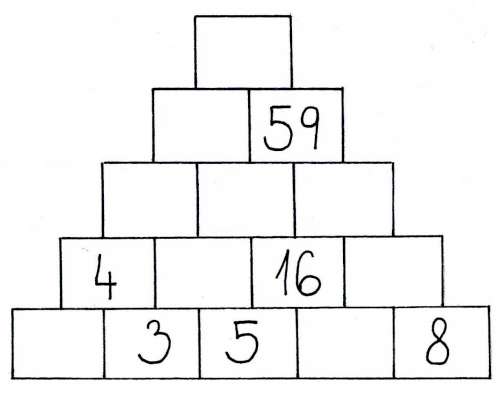 Porovnaj a správne doplň znaky  < , >, =205 m	250 cm4 dm 5 cm	500 cm8 km	80 000 dm5 dm 800 mm	600 cm3 km	30 dm 30 cm5 cm 50 mm	1 dmMladší brat Zuzky má narodeniny. Zuzka mu chce kúpiť niečo v hračkárstve. Na darček má presne 100 eur. Nájdite na obrázku predmety (každú hračku môže pri jednom nákupe kúpiť len raz), za ktoré Zuzka utratí presne sto eur? Nájdi všetkých päť možnosti.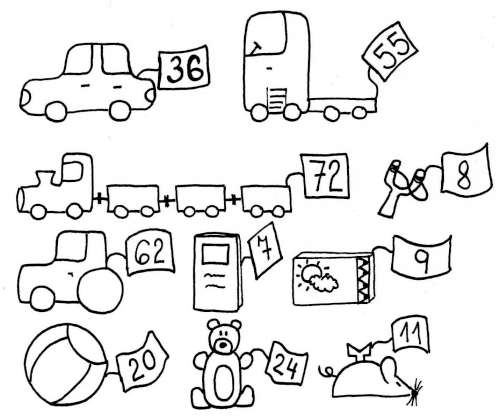 Výpočet: Odpoveď: .............................................................................................................Pastier má v košiari 48 ovečiek. Večer ich ide zahnať, do jedného chlievika sa zmestí 5 ovečiek. Koľko chlievikov zaplní? Koľko ovečiek bude v poslednom košiari?Výpočet: Odpoveď: .............................................................................................................Napíš trojciferné číslo, ktoré má 5 jednotiek, stoviek trikrát viac ako desiatok a desiatok o tri menej ako jednotiek.Odpoveď: .............................................................................................................Narysuj priamku a. Vyznač bod M, ktorý neleží na priamke a.Zostroj priamku b, ktorá bude kolmá na priamku a a bude prechádzať bodom M.Zostroj priamku c, ktorá bude  rovnobežná s priamkou a a bude prechádzať bodom M.